TutoríaEl valor de la acogida ¡Ven ¡,contamos contigo.1-Canción y video.”Comtamos contigo”2-Contamos un cuento………  Se ponen las imágenes del cuento a los alumnos Cuenta la historia que durante la edad de hielo, muchos animales murieron a causa del frío extremo.Según dicen, para poder sobrevivir, todos los animales tuvieron que recurrir a distintas estrategias. Los que lo lograron son, en gran parte, todos los que hoy conocemos.Dicen que los erizos, dándose cuenta de la situación, deciden unirse formando grupos lo más compactos posibles, para así poder conservar lo más que pudiesen el calor y no morir a causa de este fenómeno totalmente desconocido e inesperado para todas las especies.Al juntarse los erizos, se percataron que con sus espinas, las que tan útiles les eran para protegerse y defenderse de sus depredadores, hacían que se hirieran los unos a los otros.El dolor que esto les provocaba hizo que automáticamente se distanciaran, quedando lejos unos de otros y perdiendo así el calor que les era tan precioso para sobrevivir, teniendo esta medida el resultado inevitable de la muerte por congelamiento de muchos erizos.Ante esta realidad, los erizos más sabios decidieron comenzar a acercarse nuevamente hasta volver a formar un gran grupo compacto que les hiciera conservar el calor, soportando cada uno las espinas de sus compañeros, aprendiendo a convivir con esas pequeñas heridas que la relación cercana con otro ser puede ocasionar.Gracias a esa sabia decisión, lograron sobrevivir y aprendieron que la mejor relación no es aquella que une seres perfectos, sino aquella en que cada individuo aprende a vivir con los defectos y cualidades propios y de los demás.El aislamiento y la indiferencia son uno de los sentimientos más dolorosos para una persona. Somos por naturaleza seres relacionales, seres sociales, y nuestra naturaleza humana se rebela contra el aislamiento, la soledad y la indiferencia. En la sociedad en que vivimos son muchos los que se sienten olvidados, apartados, abandonados a su suerte.Nosotros mismos podemos olvidarnos de ser acogedores y marginar a personas que nos rodean solo porque son diferentes .QUE TE HA DICHO EL CUENTO, COMENTALO CON EL COMPAÑERO QUE TIENES AL LADO 5`.A- ¿COMO REALIZAR UNA BUENA ACOGIDA? Leguemos  al corazón del otro.( Descargalo en tu ordenador.)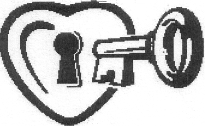 (fotocopia una copia por alumno)Comunicación: Acoger es decirle a otra persona a través de la actitud: "Tú cuentas para alguien", "Tú me importas".Seguridad: La seguridad que se necesita para afrontar una necesidad. Es decirle: "Tú podrás afrontarlo".Disminuir el sufrimiento: Toda relación humana es curativa, es sanadora, es capaz de despertar las potencialidades dormidas de la persona.Fortalecer aquellos aspectos positivos: Una acogida bien hecha devuelve a la persona una visión de sí misma .Igualdad y con actitudes abiertas de no enjuiciar .Escucha .Expresar libremente los sentimientos, sean positivos o negativos. Ser aceptada por el sólo hecho de ser persona, independientemente cualidades, problemas, comportamientos,...Cercana, sencilla, discreta, preparada para acompañar a la persona y hacerla protagonista de su historia.Respeto: Valorar al otro como a uno mismo.Aceptación: Aceptar al otro tal y como es, con sus características, limitaciones, ideas,...Individualización: Considerar a cada persona distinta a las demás, valorarla.Confianza: Creer en la capacidad de la persona para resolver sus problemas y para transformar la realidad.Discreción: Toda persona tiene derecho a que se respete su intimidad.ACTIVIDAD:1-Subraya individualmente cuales te parecen las más importantes  de estas actitudes , (5`) después comenta de tres  en tres porqué  las has elegido.B-Jesús acogió a Zaqueo , Jesús cuenta contigo Escuchamos la palabra de Dios que nos habla de acogida.RASGOS DE LA ACOGIDA DE JESÚS :CURADOR DE LA VIDA , AMIGO DE LOS PECADORES,DEFENSOR DE LOS ÚLTIMOS.(el profesor tiene un dosier para poder preparar mejor la cita evangélica al final de la dinámica.)"Jesús, sobre todo, con su estilo de vida y con sus actuaciones, ha demostrado cómo en el mundo en que vivimos está presente el amor operante, el amor que se dirige al hombre y abraza todo lo que forma su humanidad. Este amor se hace notar particularmente en el contacto con el sufrimiento, la injusticia, la pobreza; en contacto con toda la condición humana histórica, que de distintos modos manifiesta la limitación y la fragilidad del hombre, bien sea física, bien sea moral. Al final de la dinámica hay un texto para el profesor para explicar la lectura del evangelio.JESÚS Y ZAQUEO Lc 19, 1-10Habiendo entrado Jesús en Jericó, atravesaba la ciudad. Había allí un hombre llamado Zaqueo, que era jefe de los cobradores del impuesto y muy rico. Quería ver cómo era Jesús, pero no lo conseguía en medio de tanta gente, pues era de baja estatura. Entonces se adelantó corriendo y se subió a un árbol para verlo cuando pasara por allí. Cuando llegó Jesús al lugar, miró hacia arriba y le dijo: «Zaqueo, baja enseguida, pues hoy tengo que quedarme en tu casa.» 	Zaqueo bajó rápidamente y lo recibió con alegría. Entonces todos empezaron a criticar y a decir: «Se ha ido a casa de un rico que es un pecador.»	 Pero Zaqueo dijo resueltamente a Jesús: «Señor, voy a dar la mitad de mis bienes a los pobres, y a quien le haya exigido algo injustamente le devolveré cuatro veces más.» 	Jesús, pues, dijo con respecto a él: «Hoy ha llegado la salvación a esta casa, pues también este hombre es un hijo de Abraham. El Hijo del Hombre ha venido a buscar y a salvar lo que estaba perdido.»A los alumnos se les da solo el texto y se les explica.2. Lee el siguiente texto y busca las frases o expresiones que más te llamen la atención. ¿Qué mensaje quiere lanzarte este testimonio? DINÁMICA FINAL(Se pude poner la música otra vez )EL ARBOL DE LA ACOGIDA SE DIBUJA LA  SILUETA DEL BRAZO, A MODO DE TRONCO DEL ÁRBOL.(Estará ya en el mural)SE REPARTEN CARTULINAS  DE COLORES  DONDE CADA ALUMNO DIBUJA SU MANO Y ESCRIBE SU NOMBRE.SE GUARDAN EN UNA BOLSA Y SE PEPARTEN (A CADA ALUMNO LE TOCARA LA DE UN COMPAÑERO )SE LEVANTARÁN POCO A POCO, LA PEGARÁN EN NOMBRE DE SU COMPAÑERO, PRONUNCIANDO  EN ALTO EL  NOMBRE  EN  SEÑAL DE AGOGIDA.FORMANDO LAS HOJAS DE UN ARBÓL, EL CUAL PRESIDIRÁ EL AULA.DINÁMICA FINAL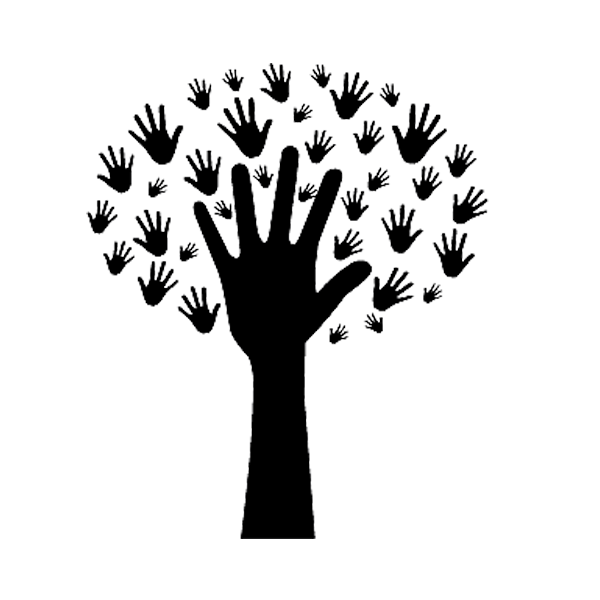 ORACIÓN FINALCon las manos unidasCon las manos unidas,
formamos grupo junto a Ti, Jesús.
Sentimos el calor del compañero.
Nuestra fuerza une las manos,
nuestros corazones los unes Tú.
Y al sonreírnos entre nosotros,
es tu alegría la que asoma a  nuestros labios.
Tu amor, tu alegría y tu fuerza,
habitan en cada uno de nosotros,
y nos impulsan a formar un grupo unido.
Señor, nosotros queremos amarnos,
sin que nadie quede excluido.
Queremos vivir alegres,
y no dejaremos que el enfado nos separe.
Queremos ser una fuerte cadena
y entre todos haremos cosas grandes.
Que ninguno se sienta marginado,
ni haya nadie despreciado
entre nosotros.
Al que esté triste o preocupado,
trataremos todos de ayudarle.
PORQUE ERES TU
QUIEN NOS UNE, JESÚS. DOSIER PARA EL PROFESOR(El siguiente texto es para que el profesor se lo preparé )Algunos piensan que el Antiguo Testamento representa la religión del temor, mientras que el Nuevo Testamento contendría la del amor.No es así. El nuevo Testamento prosigue y culmina la revelación de un amor que ya se manifestó como inmenso en el Antiguo Testamento. Hay continuidad entre los dos: lo que  en uno es promesa y anuncio, en el otro es realización.En los evangelios, la palabra “Padre” aparece más de  170 veces en labios de Jesús, para señalar su relación con Dios.Cristo es la máxima  revelación del amor de Dios. Esto así, porque es una misma cosa con el Padre.Jesús tiene conciencia de la intima relación que le  une  con su Padre. Habla de Dios como ningún místico se atrevió a hacerlo. Vive en el mundo de Dios como en su propio mundo.Cuando Jesús dice  “Padre” y cuando recibe la respuesta “Tú eres mi  Hijo amado” (Mc.1, 11).se revela una reciprocidad nunca conocida. Jesús vive en constante unión con el Padre y su alimento es hacer la voluntad del que lo envió (Jn 4, 34) .Sólo quiere lo que el Padre quiere;  su confianza está puesta en él.Jesús quiso que también  sus discípulos vivieran en el amor.En Israel, el amor al prójimo estaba limitado al horizonte del pueblo o del parentesco. Jesús derriba las fronteras y funde el mandamiento del amor a Dios y al prójimo.Jesús iguala el primer y el segundo mandamiento (Mt.22, 34; Mc.12, 28; LC.10, 25).Esta es una divina originalidad de Jesús.Jesús coloca al lado del amor a Dios, el amor al prójimo, y hace de ambos preceptos el centro y el corazón de la fe cristiana y condición necesaria para entrar en el Reino. La vinculación de estos mandamientos es tan grande que el amor a Diosse identifica con el amor al prójimo y el amor al prójimo es amor a Dios. Es inexistente el amor a Dios cuando no existe el amor a los demás.En los evangelios se puede constatar que Jesús rompe todas las barreras de clases, sexo, nacionalismos, diferencias de lenguas, sociales y culturales.A partir de Jesús, mi prójimo es el necesitado. Mi hermano es aquel que está en necesidad, aunque no sea de los míos, de mis ideas, de mi patria…  Es para mí más prójimo mi enemigo cuando esta pasando necesidad, que los míos cuando no la tienen. Qué revolución social produciría en nuestro mundo  la fe practica en el Evangelio de Jesús.La más	 bella página de lo que pudiera llamarse el himno a la caridad  lo constituye el texto sobre el amor a los enemigos (Lc.6, 27-36):“Amen a sus enemigos, bendigan a los que les maldicen y rueguen por los que les persiguen y calumnian, para que sean hijos de su Padre que está en los cielos, que hace salir su sol sobre malos y buenos, y llueve sobre  justos e injustos.Pues  si aman a los que les aman, ¿Qué recompensa van a tener? ¿No hacen también eso los publícanos?Y si saludan a los hermanos solamente, ¿Qué hacen de extraordinario? ¿No hacen otro tanto los gentiles?Si hacen bien a los que les hacen  bien, ¿Qué mérito tienen? También hacen eso los pecadores.Y si prestan a aquellos de quienes esperan recibir, ¿Qué mérito tienen?También los pecadores prestan a los pecadores en plan de recobrar lo equivalente.Más bien, amen a sus enemigos, hagan el bien y presten sin esperar nada, y su  recompensa será grande y serán hijos del Altísimo, pues él es bueno con los ingratos y perversos.”El amor  de Dios es ilimitado. Rompe las normas de toda lógica humana.  No tiene barreras ni obstáculos.Si los seres humanos imitan ese amor sin fronteras revelado en , serán verdaderos hijos e hijas de Dios, porque tendrán un corazón  nuevo que es la condición para construir la nueva civilización.Comentario a la lectura de ZaqueoLugar de la acogida:1-Jericó era una meta obligatoria para ir a Jerusalén, un centro comercial muy importante en el imperio romano, bien comunicado con los países sudorientales. Era, por lo tanto, un lugar adecuado para cobrar los impuestos y asegurar, de este modo, la prosperidad de los recaudadores, los cuales, sirviéndose de lo recaudado,  aumentaban sus riquezas personales.Acoge a un pecador rechazado por la ley judía: 2-Zaqueo era uno de los jefes de estos recaudadores y quizás uno de lo más corruptos, con tanta riqueza que suscitaba envidia y rabia entre los habitantes de Jericó. Un hombre que podría encarnar el ideal de una sociedad como la nuestra... alguien que ha alcanzado la "happiness" americana, el ideal que promete nuestro mundo desarrollado, el bienestar individual.  ¿Qué más podía esperar Zaqueo?Zaqueo necesita ser acogido para sentirse feliz:3-Sin embargo aquel ideal, tan perseguido por el mundo que le rodea, no le satisface. Tal vez se sienta decepcionado, no es lo que esperaba, no resulta ser la buena noticia divulgada por la sociedad romana... es otra mentira, otro engaño. No se siente feliz.Por eso quiere ver a Jesús, un hombre diferente, con un mensaje singular. No sabemos quien le habrá hablado de Jesús, ni cómo. Tal vez más de uno, las distintas opiniones (es un charlatán, un profeta, un curandero, un gran orador, habla con autoridad) le han movido a conocerlo de cerca. ¿Qué tiene este Jesús de especial?Pero la suya es más que una curiosidad, su búsqueda se vuelve ansiosa, hasta el punto de perder la reputación, y de pasar de lo "que dice la gente". Nos imaginamos aquel hombre que se abre paso entre la muchedumbre para ver a Jesús... que corre como un loco para adelantarlo... que se sube como un niño a un árbol. No le preocupa su imagen su reputación, su dignidad, ni lo que la gente pueda pensar de él... está dispuesto a todo con tal de ver a Jesús.Es esta inquietud tan fuerte, este deseo tan grande que le permiten encontrarse con Jesús. Hay que ponerse en camino. Zaqueo nos enseña la importancia de buscar a Jesús de manera decidida, de quererle ver, la importancia de manifestar y vivir un interés profundo por él. En la fe, hay un movimiento humano necesario : la curiosidad, el deseo, el interés por Jesús, por su palabra, por su persona, por su reino. Jesús lo mira y le habla. ¡Quién sabe la confusión interior que sintió Zaqueo! Me está hablando justo a mí. ¿Y por qué a mí... no ve cuánta gente hay alrededor, por qué me escoge exactamente a mí? ¿No sabe lo que soy, lo que hago? Sin duda no sabe lo malo que soy.Jesús lo acoge sin reservas , sabía que lo relacionan con pecadores pero ÉL VE A UN HOMBRE que necesita ser amado, acogido: ¡Ven! ,cuento contigo.4-¡Qué felicidad el sentirse escogido! Y Zaqueo baja con alegría, no se siente condenado, al contrario se siente valorizado, aceptado, en definitiva se siente amado. Jesús entra en la vida de este hombre y lo hace poniendo todo patas arriba, la vida de Zaqueo da un vuelco total, inesperado, como inesperado fue el encuentro, inesperada la mirada de Jesús. Jesús quiere ir a casa de Zaqueo y se auto-invita. ¡Menuda sorpresa! Algo inimaginable. Esta invitación no entraba en los planes de Zaqueo, se conformaba con menos, con verle pasar... de lejos. Pero, oídas las palabras de Jesús, baja todo contento del árbol y se lleva a Jesús a su casa. ¿Qué significó aquel encuentro para Zaqueo? Todo. A partir de ese momento hay un antes y un después. De alguna manera Zaqueo baja de la higuera convertido porque aceptó sin titubeos la palabra de Jesús, y le abrió su casa, su corazón y su bolsillo comprometiéndose a arreglar cuantas injusticias hubiera cometido. Quizás como Zaqueo buscamos a Jesús, pero a medias y de lejos... ¡anda que si se para y me mira como a Zaqueo! ¿Tenemos miedo de la profundidad del encuentro con él a solas? Quizás también entre en nuestra vida y lo ponga todo patas arriba“Amor con amor se paga”, dice el refrán. Uno que se siente amado y amado gratuitamente como Zaqueo, ama a su vez. O como dice un escritor latinoamericano: “Es para mí una cosa inexplicable el porqué se siente uno capaz de ser bueno al sentirse amado.”Es una experiencia que cada uno de nosotros puede hacer. Cuando una persona te quiere de verdad notas cómo cambia tu vida, sientes que te invade una fuerza para hacer el bien. Y cuanto más el amor de la persona es grande, más te sientes capaz de ser bueno.Palabras para poder amar, para amar con valentía como Zaqueo, para recuperar la alegría de sentirnos amados, para oír : “conviene que hoy me quede en tu casa”... para oír : “Hoy la salvación ha llegado en esta casa”.